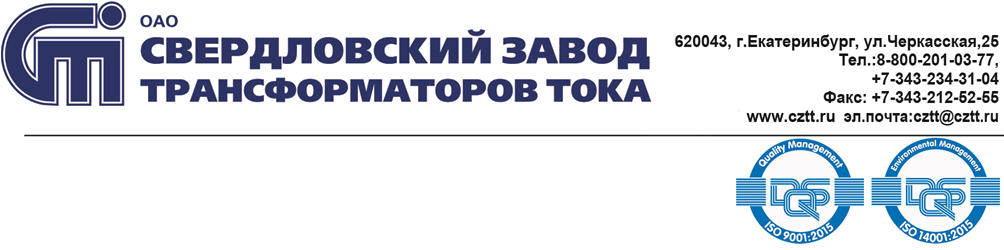 Опросный листДля заказа однофазных силовых трансформаторов серии ОЛ и ОЛС(П) Наименование предприятия:________________________________________________________Контактное лицо:_________________________________________________________________Телефон/факс/e-mail:______________________________________________________________Заполненный  бланк просим направить  по электронной почте: cztt@cztt.ru, marketing@cztt.ru, dpo@cztt.ruПример заполнения опросного листа на трансформатор напряжения:Наименование параметровХарактеристикиТип трансформатораКоличество, штукКлиматическое исполнениеКласс напряжения первичной обмотки, кВНоминальное напряжение первичной обмотки, ВНоминальное напряжение вторичной обмотки, ВМощность вторичной обмотки, ВАПредельная мощность вне класса точности, ВАУсловия применения трансформатора (в сетях, на подстанции)Контактные телефоны (факс, e-mail) службы эксплуатацииИнформация о ранее установленных трансформаторахНаименование параметровХарактеристикиТип трансформатораЗНОЛ.06-10Количество, штук6Климатическое исполнениеУ3Класс напряжения первичной обмотки, кВ10Номинальное напряжение первичной обмотки, В10000/√3Номинальное напряжение  вторичной обмотки, В100/√3Мощность  вторичной обмотки , ВА75Предельная мощность вне класса точности, ВА630Условия применения трансформатора (в сетях, на подстанции, в лаборатории и т.д.)ОРУ п/с «Южная» Горэлектросеть г. Н. ТагилКонтактные телефоны (факс, e-mail) службы эксплуатации(код) 123-45-67Нач. службы Иванов И.И.Информация о ранее установленных трансформаторахЗамена ЗНОМов в связи с выходом из строя одной фазы